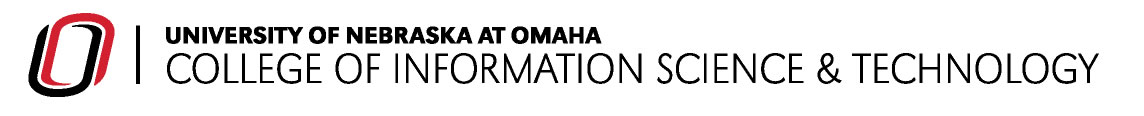 Statement of Intent Form for Applicants toPh.D. in Biomedical InformaticsApplicant’s Name (please print): 								The statement of intent should be attached to this form. It should not exceed two pages. The statement should address the following questions:What do you hope to accomplish with a PhD in Biomedical Informatics?Why you are applying to this specific program?What background or qualifications do you have that you believe are essential to success in this program?What general area or topics do you hope to study?What you expect to be doing five to ten years after completion of the doctoral program?Please write your statement as a coherent essay, with the intent of helping the admissions committee get a better understanding of your qualifications, goals, and perspective on the program. If you are applying as a part-time student, you must indicate that in your essay and must provide a roadmap or strategy for how you plan to carry out the program on a part-time basis._____________________________________		______________________Signature						DatePlease return this form and the attached pages directly to:	Office of Graduate Studies					 202					 at 